PROVE INVALSI DI MATEMATICA – ARITMETICA E ALGEBRA2015-2016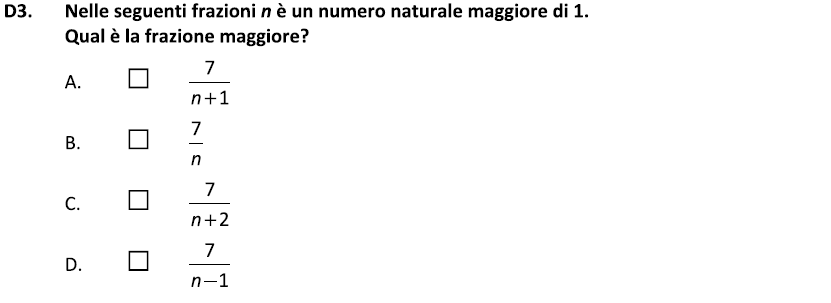 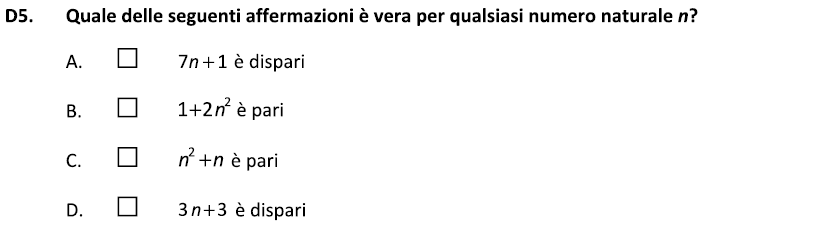 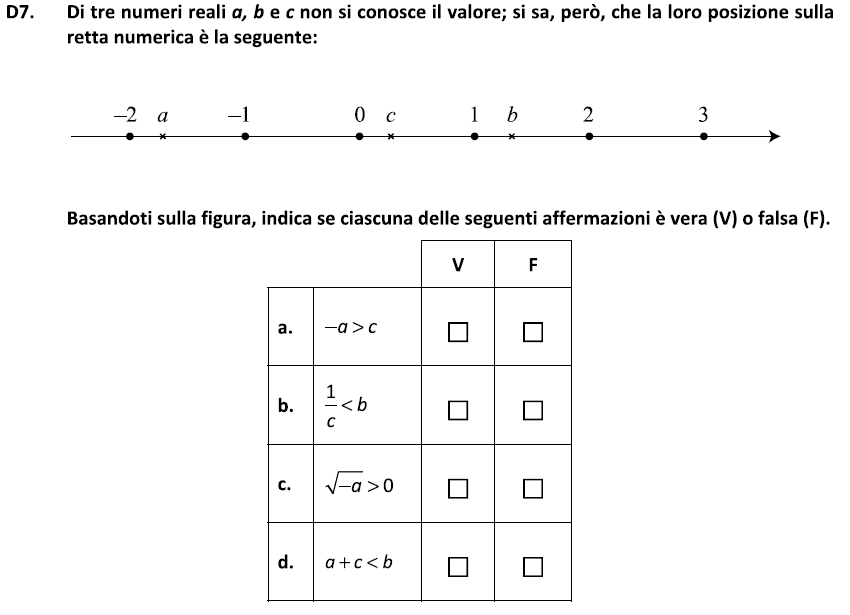 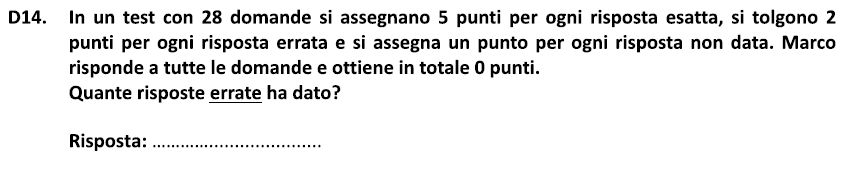 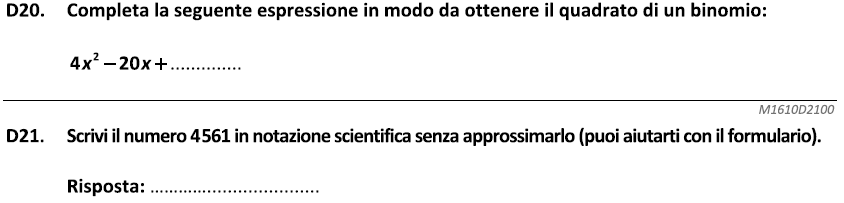 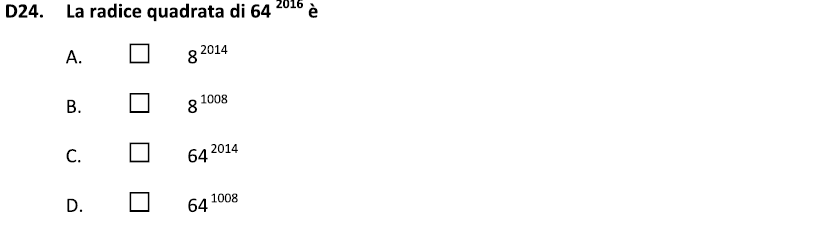 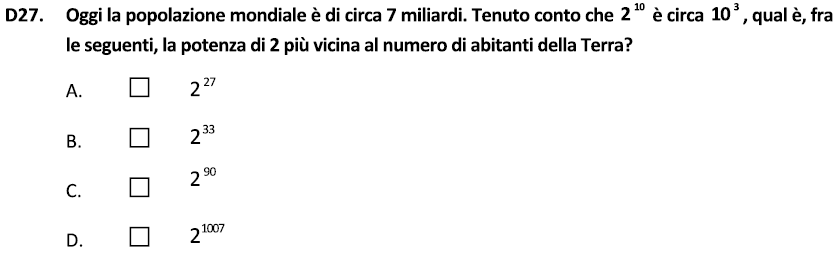 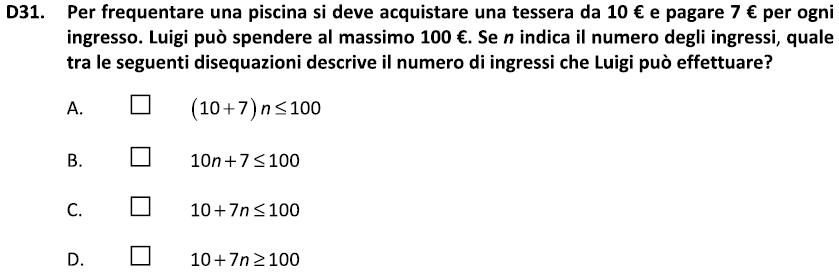 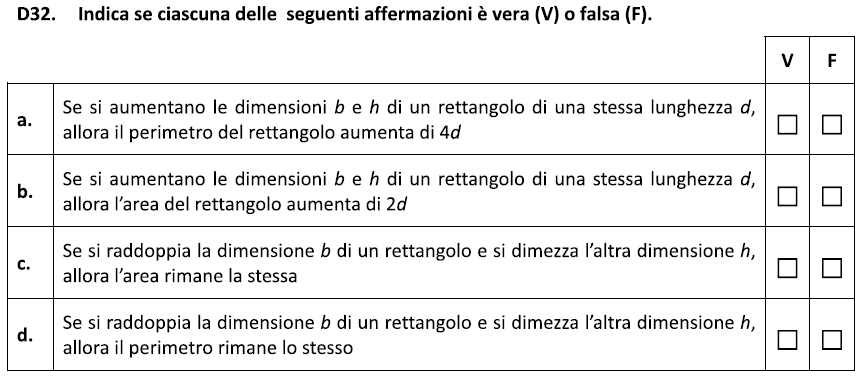 2014-2015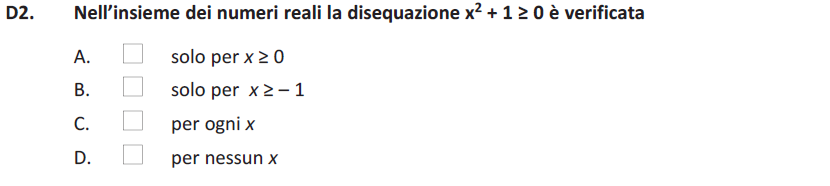 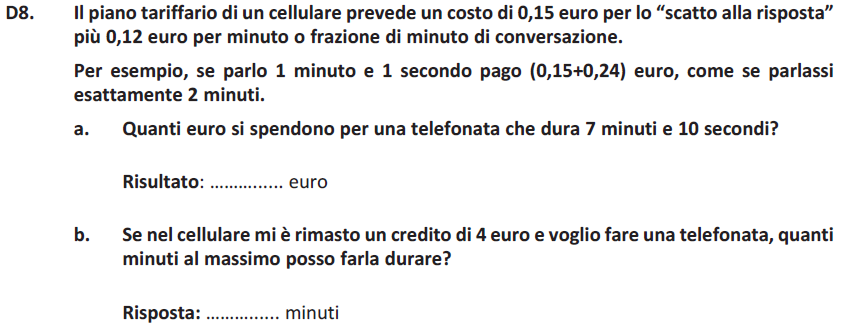 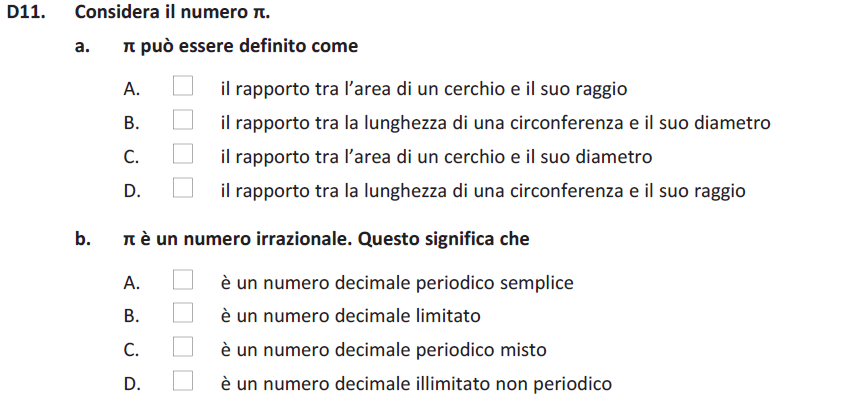 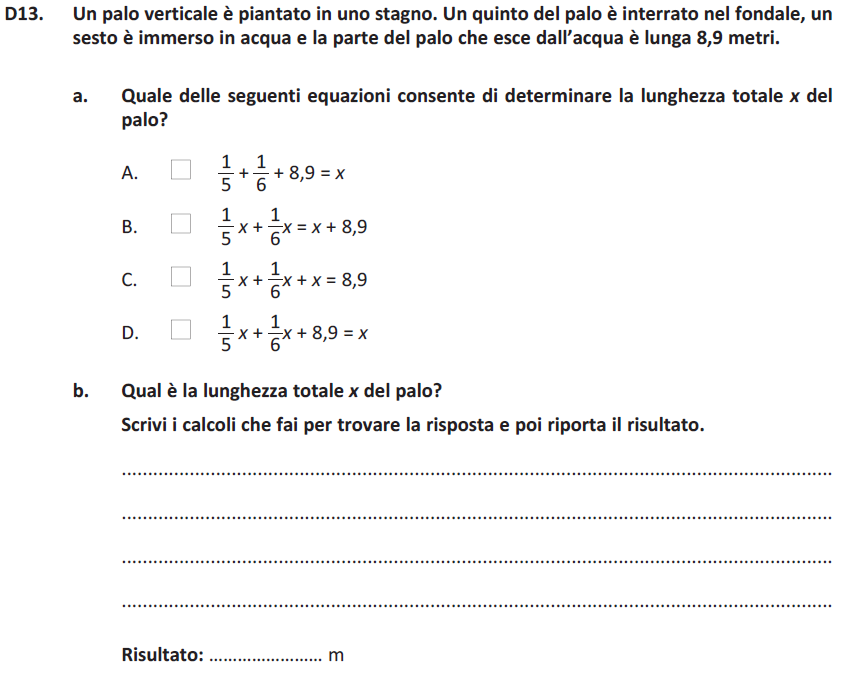 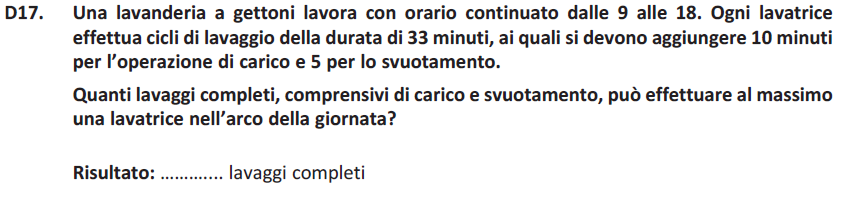 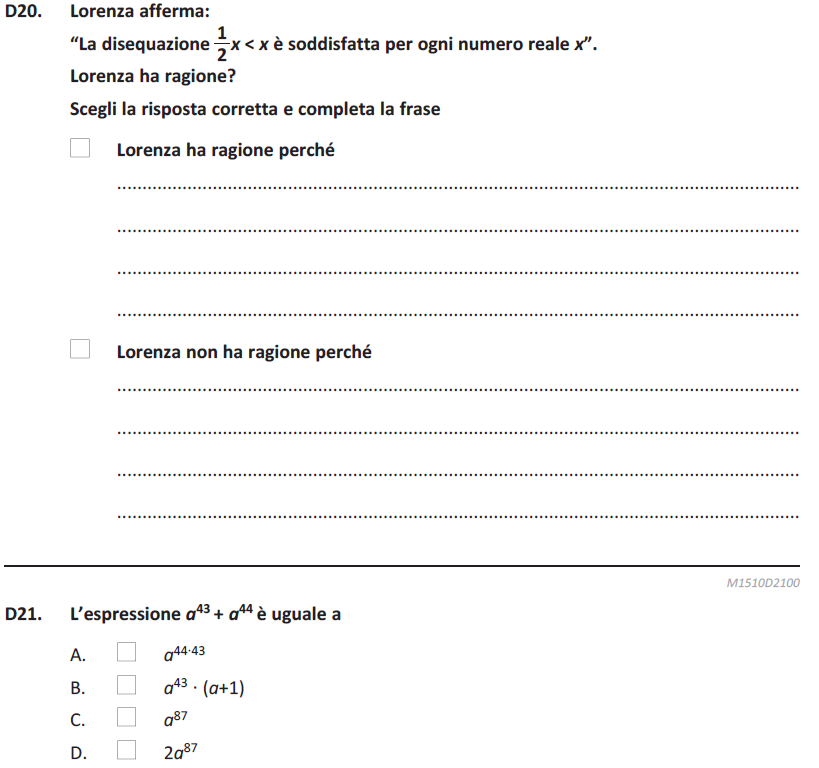 2013-2014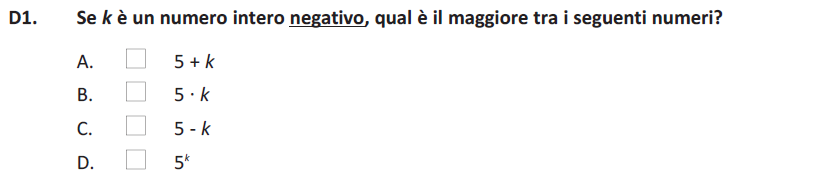 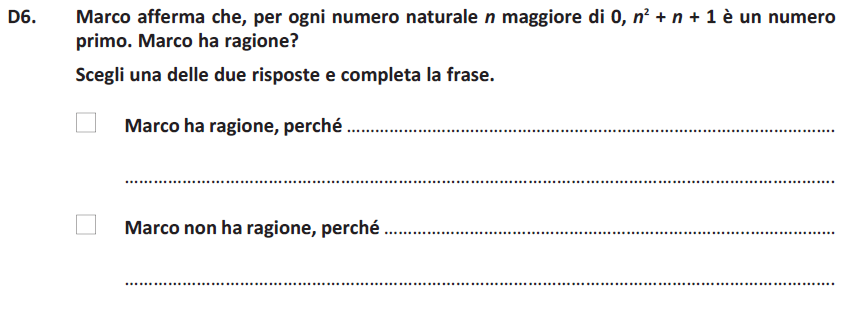 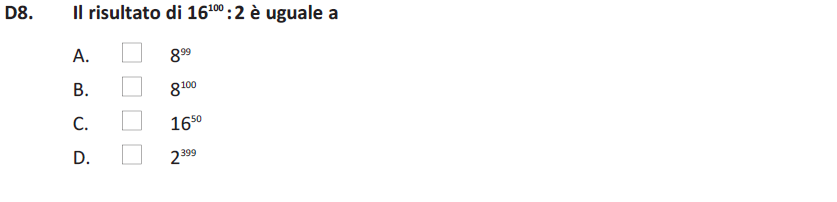 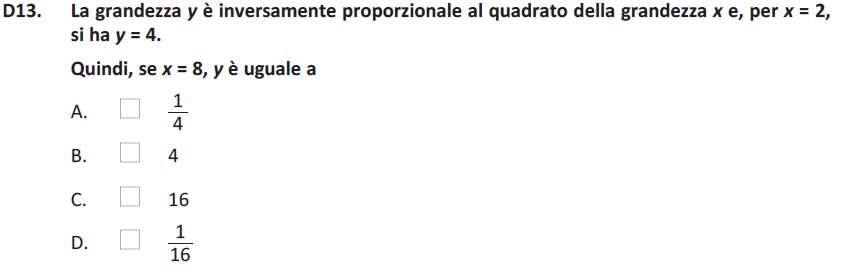 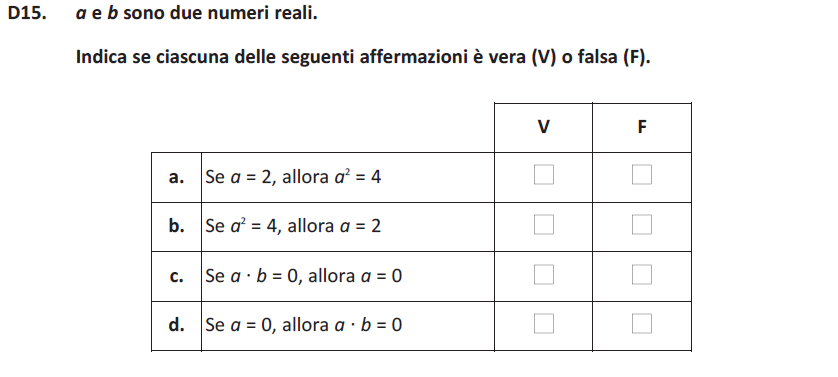 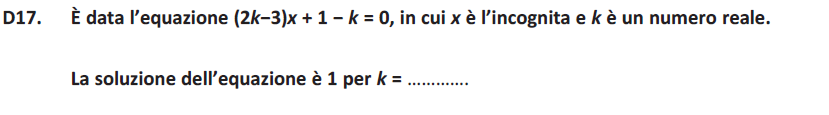 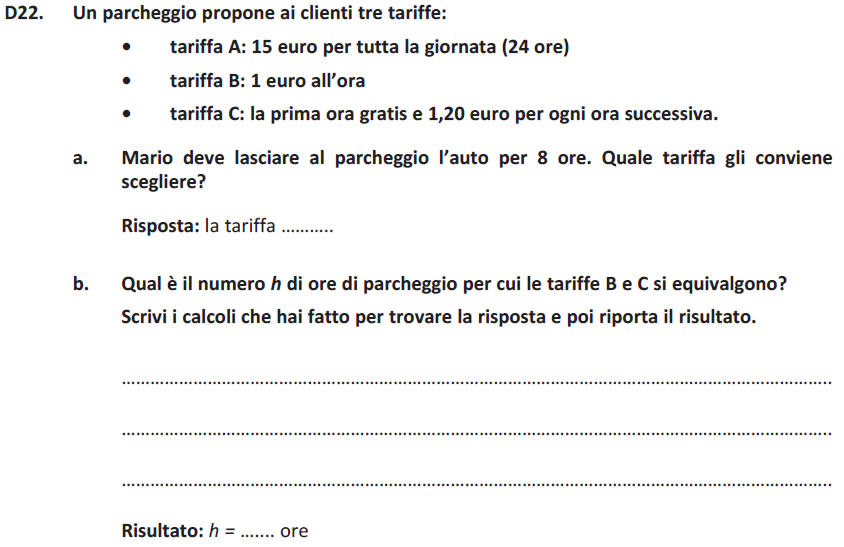 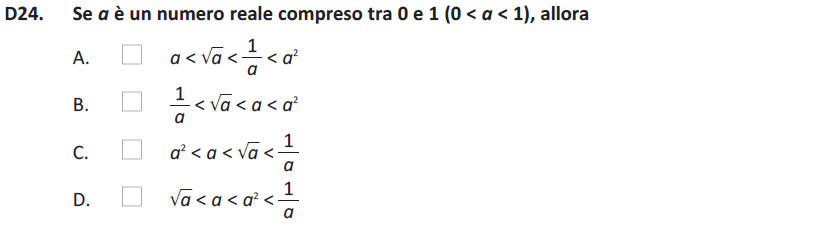 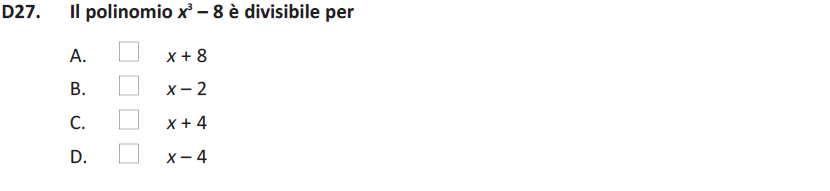 2012-2013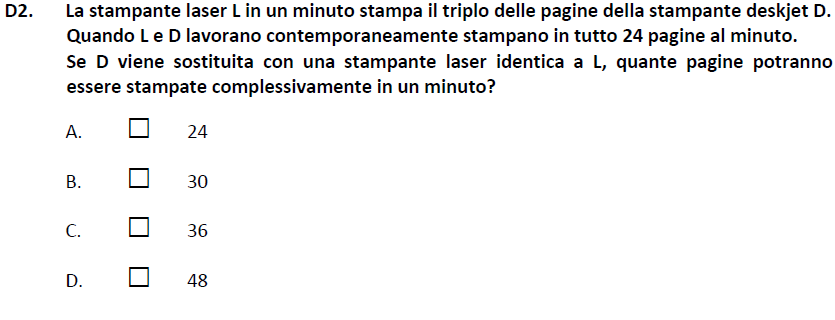 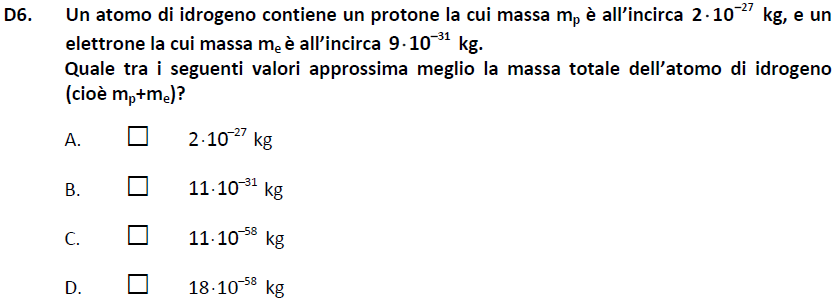 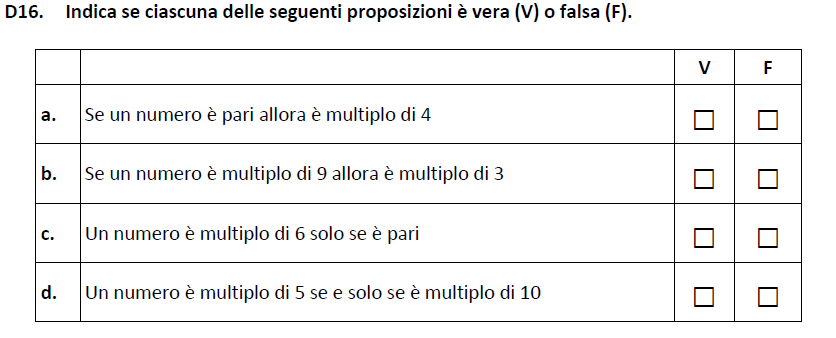 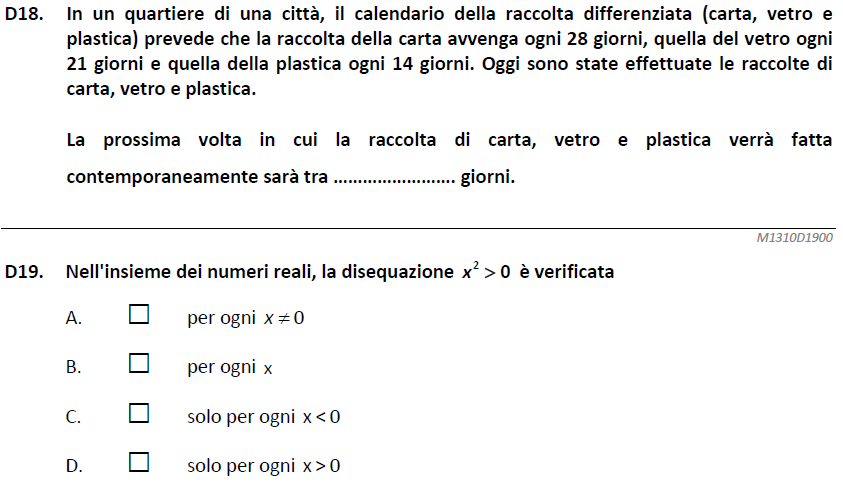 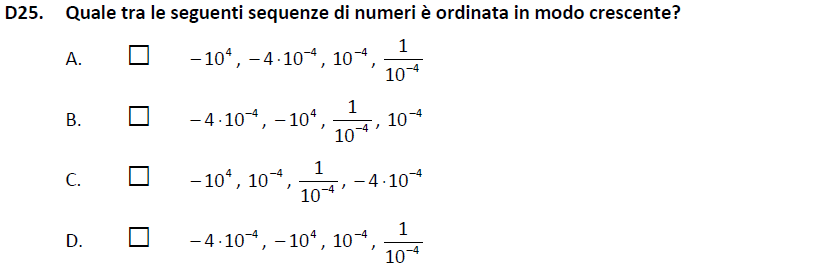 2011-2012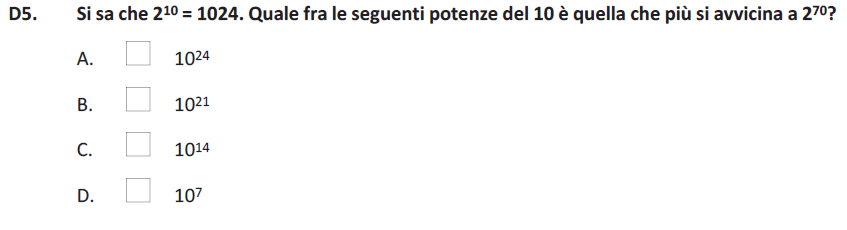 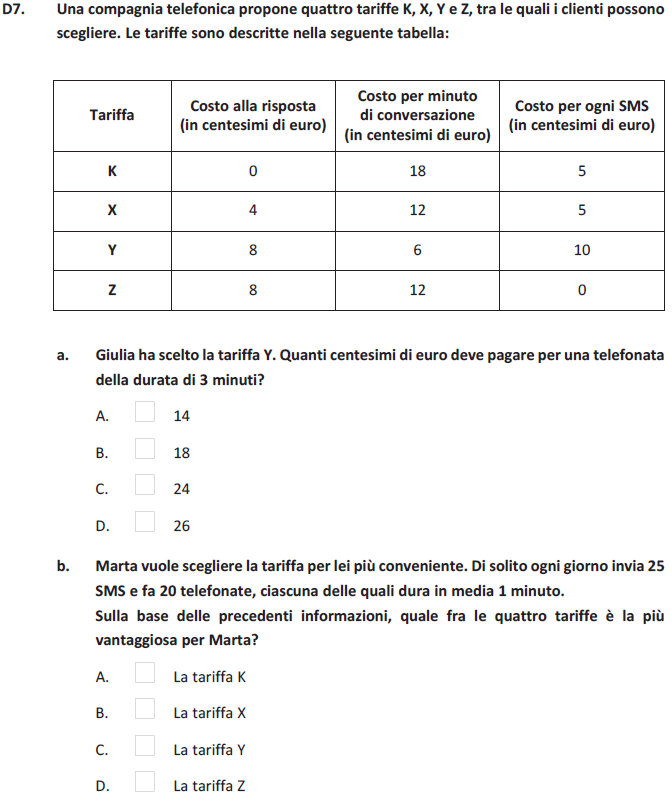 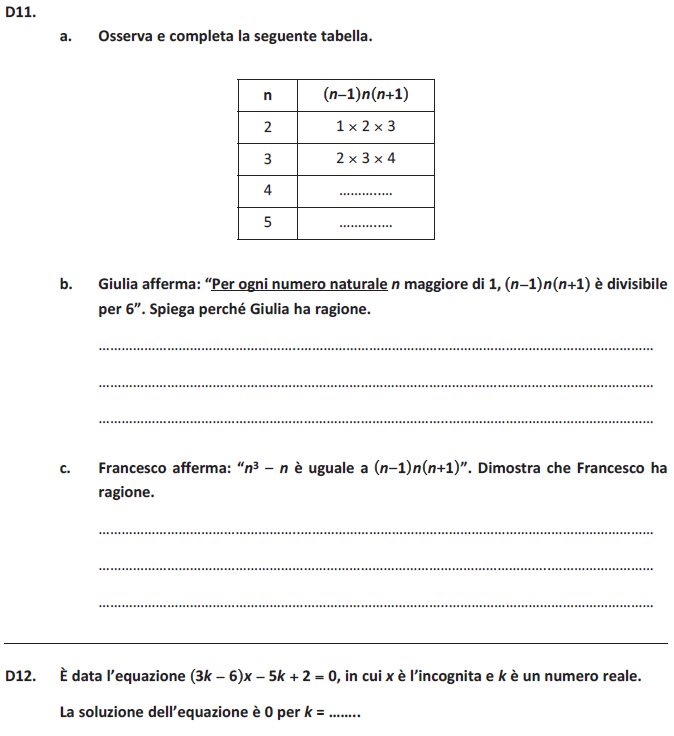 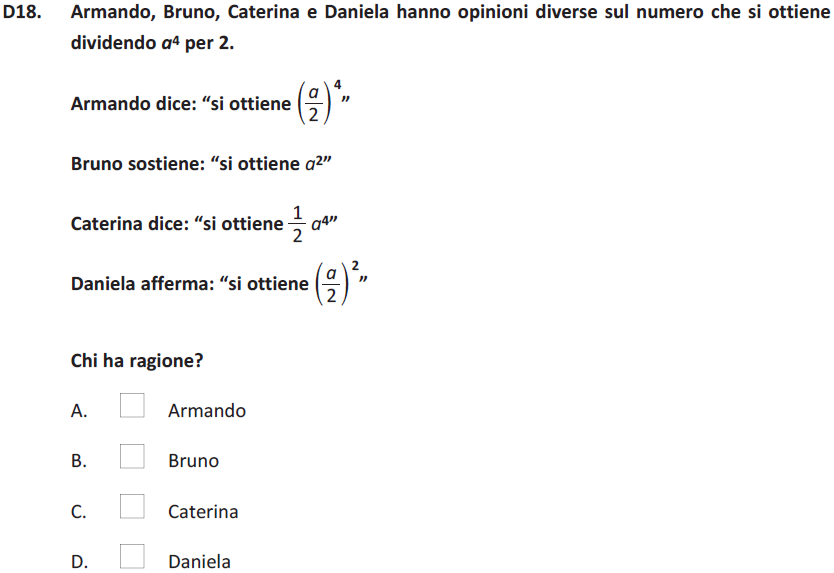 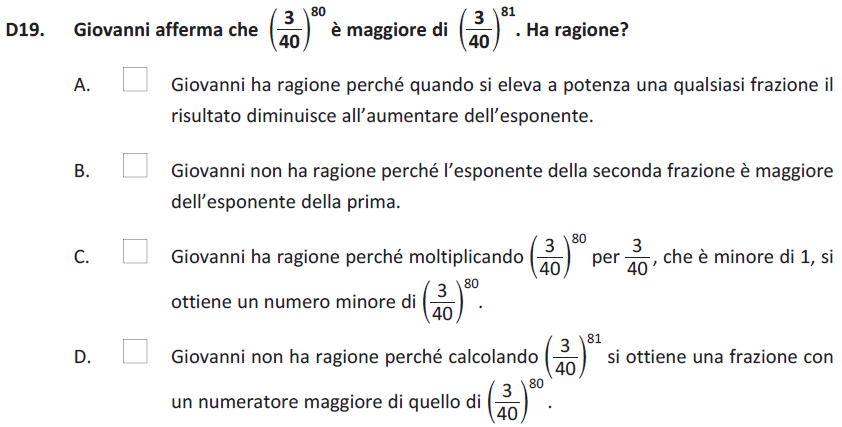 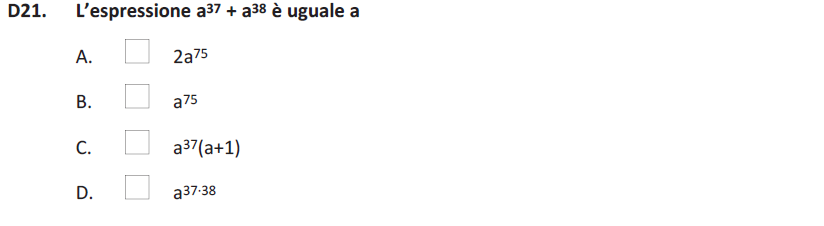 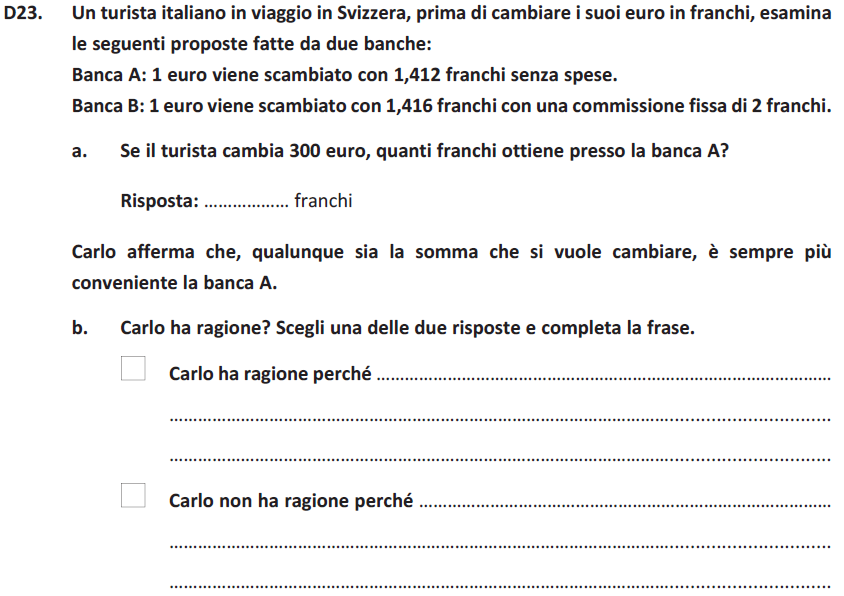 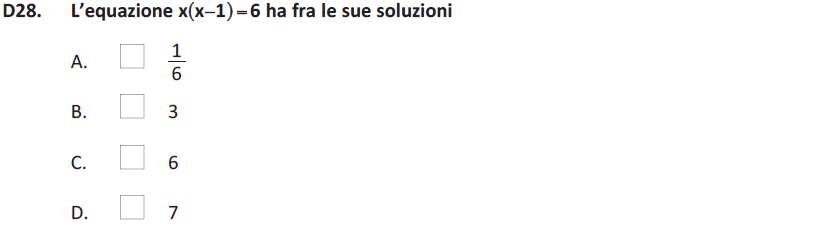 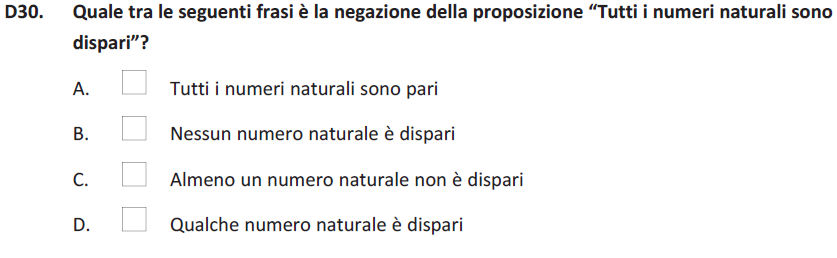 2010-2011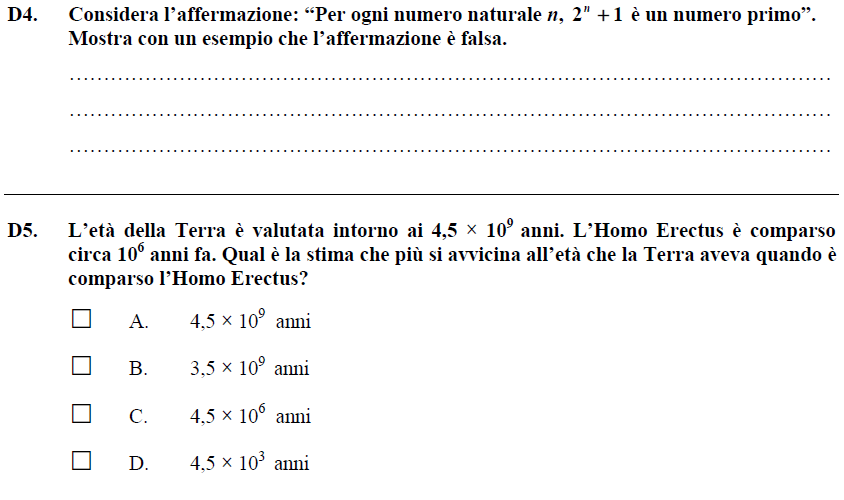 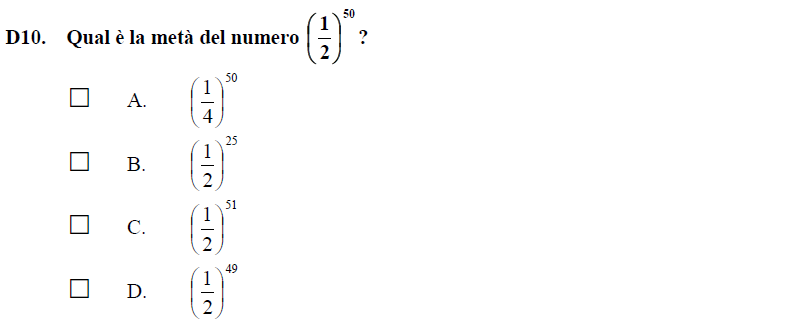 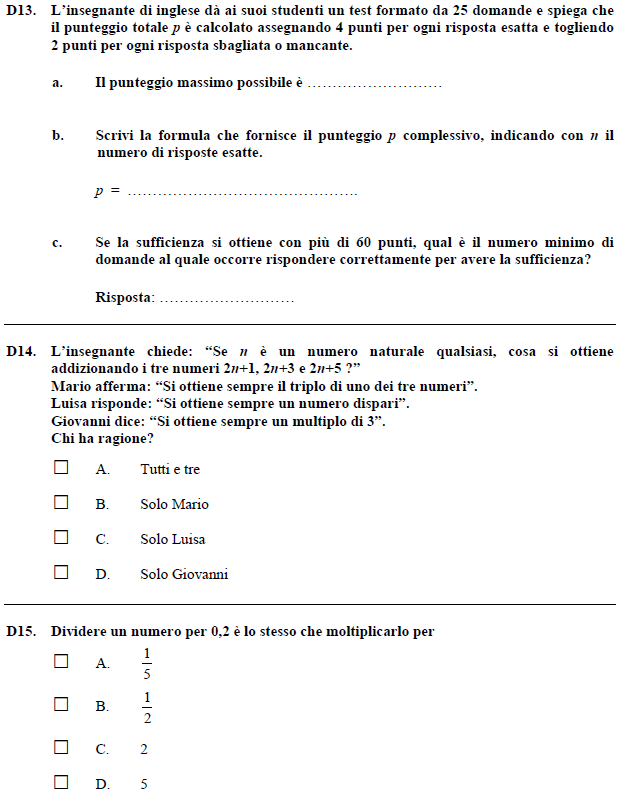 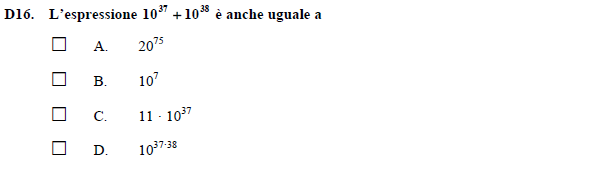 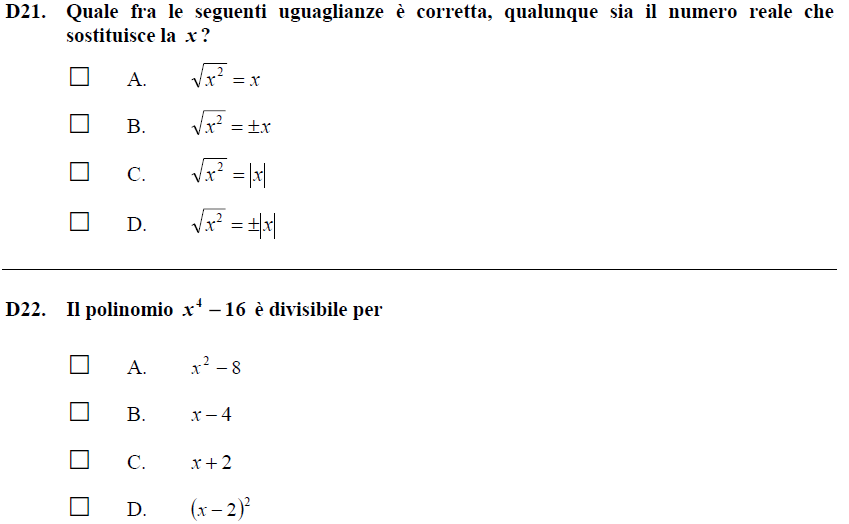 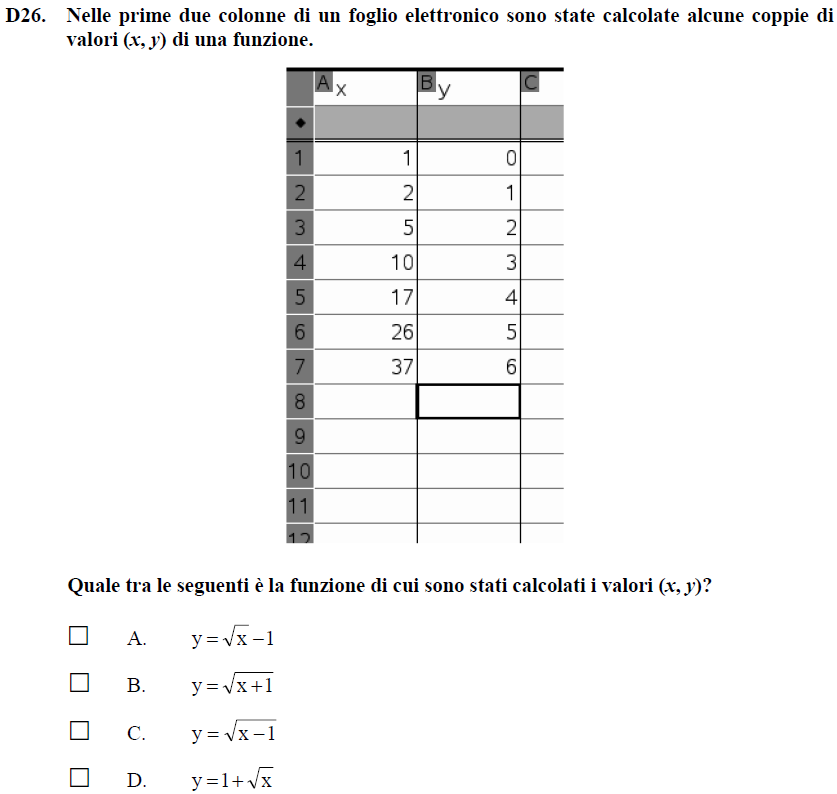 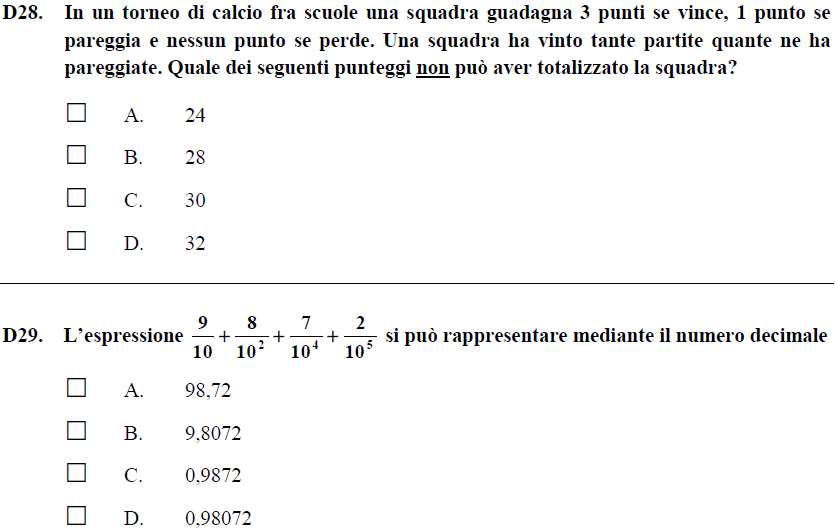 